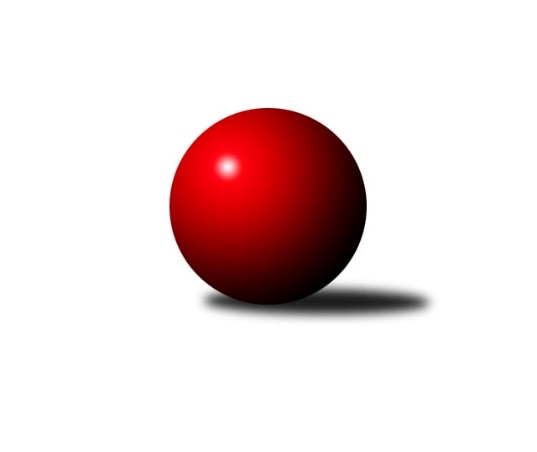 Č.12Ročník 2022/2023	24.5.2024 2. KLM A 2022/2023Statistika 12. kolaTabulka družstev:		družstvo	záp	výh	rem	proh	skore	sety	průměr	body	plné	dorážka	chyby	1.	TJ Slovan Karlovy Vary	12	10	1	1	64.0 : 32.0 	(170.0 : 118.0)	3407	21	2243	1164	22	2.	TJ Červený Kostelec	12	7	3	2	60.0 : 36.0 	(158.0 : 130.0)	3326	17	2229	1097	21.7	3.	TJ Sokol Kdyně	11	7	1	3	50.0 : 38.0 	(141.0 : 123.0)	3289	15	2207	1082	27	4.	TJ Sokol Tehovec	12	5	2	5	47.5 : 48.5 	(140.5 : 147.5)	3356	12	2242	1113	22.7	5.	SKK Jičín	12	4	3	5	49.0 : 47.0 	(146.0 : 142.0)	3313	11	2222	1090	33	6.	TJ Lomnice	12	4	3	5	42.5 : 53.5 	(129.0 : 159.0)	3243	11	2184	1058	33.2	7.	KK Kosmonosy	12	4	2	6	43.0 : 53.0 	(140.0 : 148.0)	3320	10	2207	1114	25.1	8.	SKK Náchod	12	4	2	6	43.0 : 53.0 	(133.5 : 154.5)	3331	10	2213	1118	23.4	9.	KK Lokomotiva Tábor	11	4	1	6	40.0 : 48.0 	(130.5 : 133.5)	3265	9	2199	1066	23.7	10.	Kuželky Aš	12	4	1	7	47.0 : 49.0 	(145.0 : 143.0)	3297	9	2189	1109	25.6	11.	SKK Podbořany	12	3	3	6	43.0 : 53.0 	(145.5 : 142.5)	3263	9	2206	1057	30.7	12.	SKK Bohušovice	12	3	2	7	39.0 : 57.0 	(125.0 : 163.0)	3285	8	2197	1089	25.7Tabulka doma:		družstvo	záp	výh	rem	proh	skore	sety	průměr	body	maximum	minimum	1.	TJ Slovan Karlovy Vary	6	6	0	0	36.0 : 12.0 	(93.0 : 51.0)	3304	12	3380	3189	2.	TJ Červený Kostelec	6	5	1	0	36.0 : 12.0 	(86.0 : 58.0)	3513	11	3614	3446	3.	TJ Sokol Kdyně	5	4	1	0	27.0 : 13.0 	(71.5 : 48.5)	3341	9	3422	3291	4.	TJ Sokol Tehovec	6	4	1	1	28.5 : 19.5 	(79.5 : 64.5)	3403	9	3460	3360	5.	Kuželky Aš	6	4	0	2	31.0 : 17.0 	(81.0 : 63.0)	3330	8	3373	3298	6.	SKK Podbořany	6	3	2	1	30.0 : 18.0 	(85.0 : 59.0)	3293	8	3322	3267	7.	KK Lokomotiva Tábor	6	4	0	2	29.0 : 19.0 	(83.0 : 61.0)	3463	8	3553	3410	8.	SKK Náchod	6	2	2	2	25.0 : 23.0 	(73.0 : 71.0)	3457	6	3564	3320	9.	SKK Bohušovice	6	2	2	2	24.0 : 24.0 	(70.5 : 73.5)	3257	6	3303	3222	10.	TJ Lomnice	6	2	2	2	22.0 : 26.0 	(67.0 : 77.0)	3098	6	3198	3044	11.	SKK Jičín	6	2	1	3	25.0 : 23.0 	(77.0 : 67.0)	3342	5	3468	3250	12.	KK Kosmonosy	6	2	0	4	21.0 : 27.0 	(71.0 : 73.0)	3399	4	3541	3323Tabulka venku:		družstvo	záp	výh	rem	proh	skore	sety	průměr	body	maximum	minimum	1.	TJ Slovan Karlovy Vary	6	4	1	1	28.0 : 20.0 	(77.0 : 67.0)	3424	9	3561	3289	2.	TJ Červený Kostelec	6	2	2	2	24.0 : 24.0 	(72.0 : 72.0)	3334	6	3572	3077	3.	SKK Jičín	6	2	2	2	24.0 : 24.0 	(69.0 : 75.0)	3307	6	3491	3147	4.	TJ Sokol Kdyně	6	3	0	3	23.0 : 25.0 	(69.5 : 74.5)	3280	6	3432	3066	5.	KK Kosmonosy	6	2	2	2	22.0 : 26.0 	(69.0 : 75.0)	3305	6	3473	3143	6.	TJ Lomnice	6	2	1	3	20.5 : 27.5 	(62.0 : 82.0)	3267	5	3345	3149	7.	SKK Náchod	6	2	0	4	18.0 : 30.0 	(60.5 : 83.5)	3310	4	3401	3180	8.	TJ Sokol Tehovec	6	1	1	4	19.0 : 29.0 	(61.0 : 83.0)	3348	3	3575	3250	9.	SKK Bohušovice	6	1	0	5	15.0 : 33.0 	(54.5 : 89.5)	3290	2	3436	3185	10.	KK Lokomotiva Tábor	5	0	1	4	11.0 : 29.0 	(47.5 : 72.5)	3216	1	3435	3101	11.	Kuželky Aš	6	0	1	5	16.0 : 32.0 	(64.0 : 80.0)	3292	1	3425	3143	12.	SKK Podbořany	6	0	1	5	13.0 : 35.0 	(60.5 : 83.5)	3258	1	3392	3059Tabulka podzimní části:		družstvo	záp	výh	rem	proh	skore	sety	průměr	body	doma	venku	1.	TJ Slovan Karlovy Vary	11	10	0	1	60.0 : 28.0 	(158.5 : 105.5)	3427	20 	6 	0 	0 	4 	0 	1	2.	TJ Červený Kostelec	11	7	3	1	58.0 : 30.0 	(148.0 : 116.0)	3307	17 	5 	1 	0 	2 	2 	1	3.	TJ Sokol Kdyně	10	6	1	3	44.0 : 36.0 	(126.0 : 114.0)	3286	13 	3 	1 	0 	3 	0 	3	4.	TJ Sokol Tehovec	11	5	2	4	45.5 : 42.5 	(131.5 : 132.5)	3363	12 	4 	1 	1 	1 	1 	3	5.	KK Kosmonosy	11	4	2	5	40.0 : 48.0 	(129.0 : 135.0)	3323	10 	2 	0 	3 	2 	2 	2	6.	SKK Náchod	10	4	1	5	38.0 : 42.0 	(112.0 : 128.0)	3327	9 	2 	1 	2 	2 	0 	3	7.	SKK Podbořany	11	3	3	5	41.0 : 47.0 	(136.5 : 127.5)	3262	9 	3 	2 	1 	0 	1 	4	8.	TJ Lomnice	11	3	3	5	37.5 : 50.5 	(116.0 : 148.0)	3226	9 	2 	2 	2 	1 	1 	3	9.	SKK Jičín	10	3	2	5	38.0 : 42.0 	(119.5 : 120.5)	3323	8 	1 	1 	3 	2 	1 	2	10.	KK Lokomotiva Tábor	9	3	1	5	33.0 : 39.0 	(107.5 : 108.5)	3293	7 	3 	0 	2 	0 	1 	3	11.	Kuželky Aš	11	3	1	7	41.0 : 47.0 	(130.0 : 134.0)	3298	7 	3 	0 	2 	0 	1 	5	12.	SKK Bohušovice	10	2	1	7	28.0 : 52.0 	(97.5 : 142.5)	3286	5 	1 	1 	2 	1 	0 	5Tabulka jarní části:		družstvo	záp	výh	rem	proh	skore	sety	průměr	body	doma	venku	1.	SKK Bohušovice	2	1	1	0	11.0 : 5.0 	(27.5 : 20.5)	3245	3 	1 	1 	0 	0 	0 	0 	2.	SKK Jičín	2	1	1	0	11.0 : 5.0 	(26.5 : 21.5)	3389	3 	1 	0 	0 	0 	1 	0 	3.	TJ Sokol Kdyně	1	1	0	0	6.0 : 2.0 	(15.0 : 9.0)	3422	2 	1 	0 	0 	0 	0 	0 	4.	Kuželky Aš	1	1	0	0	6.0 : 2.0 	(15.0 : 9.0)	3298	2 	1 	0 	0 	0 	0 	0 	5.	TJ Lomnice	1	1	0	0	5.0 : 3.0 	(13.0 : 11.0)	3345	2 	0 	0 	0 	1 	0 	0 	6.	KK Lokomotiva Tábor	2	1	0	1	7.0 : 9.0 	(23.0 : 25.0)	3314	2 	1 	0 	0 	0 	0 	1 	7.	TJ Slovan Karlovy Vary	1	0	1	0	4.0 : 4.0 	(11.5 : 12.5)	3289	1 	0 	0 	0 	0 	1 	0 	8.	SKK Náchod	2	0	1	1	5.0 : 11.0 	(21.5 : 26.5)	3356	1 	0 	1 	0 	0 	0 	1 	9.	KK Kosmonosy	1	0	0	1	3.0 : 5.0 	(11.0 : 13.0)	3335	0 	0 	0 	1 	0 	0 	0 	10.	TJ Červený Kostelec	1	0	0	1	2.0 : 6.0 	(10.0 : 14.0)	3419	0 	0 	0 	0 	0 	0 	1 	11.	TJ Sokol Tehovec	1	0	0	1	2.0 : 6.0 	(9.0 : 15.0)	3311	0 	0 	0 	0 	0 	0 	1 	12.	SKK Podbořany	1	0	0	1	2.0 : 6.0 	(9.0 : 15.0)	3271	0 	0 	0 	0 	0 	0 	1 Zisk bodů pro družstvo:		jméno hráče	družstvo	body	zápasy	v %	dílčí body	sety	v %	1.	Antonín Valeška 	Kuželky Aš 	11	/	12	(92%)	34	/	48	(71%)	2.	David Novák 	TJ Sokol Tehovec  	11	/	12	(92%)	31	/	48	(65%)	3.	Viktor Pytlík 	TJ Sokol Kdyně 	10	/	11	(91%)	35	/	44	(80%)	4.	Václav Hlaváč st.	TJ Slovan Karlovy Vary 	10	/	12	(83%)	33.5	/	48	(70%)	5.	Ladislav Urban 	TJ Slovan Karlovy Vary 	10	/	12	(83%)	32	/	48	(67%)	6.	Daniel Neumann 	TJ Červený Kostelec   	10	/	12	(83%)	27.5	/	48	(57%)	7.	Jiří Vejvara 	SKK Jičín 	9	/	11	(82%)	29	/	44	(66%)	8.	Tomáš Pavlík 	TJ Slovan Karlovy Vary 	9	/	12	(75%)	33.5	/	48	(70%)	9.	Jakub Dařílek 	SKK Bohušovice 	9	/	12	(75%)	29	/	48	(60%)	10.	David Kášek 	KK Lokomotiva Tábor 	8	/	11	(73%)	29	/	44	(66%)	11.	Dušan Plocek 	KK Kosmonosy  	8	/	11	(73%)	24	/	44	(55%)	12.	Radek Dvořák 	SKK Podbořany  	8	/	12	(67%)	30.5	/	48	(64%)	13.	Luboš Beneš 	KK Kosmonosy  	8	/	12	(67%)	28.5	/	48	(59%)	14.	Ondřej Mrkos 	TJ Červený Kostelec   	8	/	12	(67%)	28	/	48	(58%)	15.	Jakub Šmidlík 	TJ Sokol Tehovec  	8	/	12	(67%)	27	/	48	(56%)	16.	Petr Jedlička 	Kuželky Aš 	8	/	12	(67%)	21	/	48	(44%)	17.	Jaromír Hnát 	SKK Bohušovice 	7	/	10	(70%)	23.5	/	40	(59%)	18.	Josef Krotký 	TJ Lomnice 	7	/	10	(70%)	22	/	40	(55%)	19.	Jaroslav Procházka 	TJ Sokol Tehovec  	7	/	11	(64%)	25.5	/	44	(58%)	20.	Antonín Hejzlar 	SKK Náchod 	7	/	11	(64%)	23	/	44	(52%)	21.	Zdeněk Chvátal 	TJ Lomnice 	7	/	11	(64%)	22.5	/	44	(51%)	22.	Ota Maršát st.	Kuželky Aš 	7	/	12	(58%)	28	/	48	(58%)	23.	František Adamů ml.	TJ Červený Kostelec   	7	/	12	(58%)	26.5	/	48	(55%)	24.	Štěpán Schuster 	TJ Červený Kostelec   	7	/	12	(58%)	25.5	/	48	(53%)	25.	Miroslav Knespl 	TJ Lomnice 	7	/	12	(58%)	25.5	/	48	(53%)	26.	Jiří Benda st.	TJ Sokol Kdyně 	6	/	8	(75%)	17	/	32	(53%)	27.	Josef Vejvara 	SKK Jičín 	6	/	9	(67%)	20	/	36	(56%)	28.	Agaton Plaňanský ml.	SKK Jičín 	6	/	9	(67%)	19.5	/	36	(54%)	29.	Vladimír Šána 	SKK Podbořany  	6	/	11	(55%)	25.5	/	44	(58%)	30.	Tomáš Beck st.	TJ Slovan Karlovy Vary 	6	/	11	(55%)	24	/	44	(55%)	31.	Rudolf Hofmann 	SKK Podbořany  	6	/	11	(55%)	22.5	/	44	(51%)	32.	Štěpán Diosegi 	TJ Lomnice 	5.5	/	10	(55%)	23.5	/	40	(59%)	33.	Tomáš Majer 	SKK Náchod 	5	/	8	(63%)	13.5	/	32	(42%)	34.	František Černý 	SKK Jičín 	5	/	10	(50%)	24	/	40	(60%)	35.	Martin Vrbata 	Kuželky Aš 	5	/	10	(50%)	23.5	/	40	(59%)	36.	Tomáš Timura 	TJ Sokol Kdyně 	5	/	10	(50%)	23	/	40	(58%)	37.	Kamil Ausbuher 	SKK Podbořany  	5	/	10	(50%)	20	/	40	(50%)	38.	Martin Hanuš 	SKK Náchod 	5	/	10	(50%)	19.5	/	40	(49%)	39.	Jaroslav Soukup 	SKK Jičín 	5	/	10	(50%)	17.5	/	40	(44%)	40.	Denis Hofman 	SKK Náchod 	5	/	11	(45%)	24	/	44	(55%)	41.	Filip Löffelmann 	TJ Sokol Kdyně 	5	/	11	(45%)	22.5	/	44	(51%)	42.	Daniel Balcar 	TJ Červený Kostelec   	5	/	11	(45%)	22.5	/	44	(51%)	43.	Ivan Boško 	Kuželky Aš 	5	/	12	(42%)	18.5	/	48	(39%)	44.	Přemysl Krůta 	TJ Lomnice 	5	/	12	(42%)	18	/	48	(38%)	45.	Tomáš Bajtalon 	KK Kosmonosy  	4	/	8	(50%)	18	/	32	(56%)	46.	Petr Novák 	KK Kosmonosy  	4	/	8	(50%)	14	/	32	(44%)	47.	Jindřich Dvořák 	TJ Sokol Kdyně 	4	/	8	(50%)	14	/	32	(44%)	48.	Jiří Vondráček 	KK Kosmonosy  	4	/	9	(44%)	19.5	/	36	(54%)	49.	Martin Filakovský 	KK Lokomotiva Tábor 	4	/	9	(44%)	17.5	/	36	(49%)	50.	Pavel Říha 	KK Kosmonosy  	4	/	9	(44%)	17.5	/	36	(49%)	51.	Stanislav Rada 	SKK Podbořany  	4	/	9	(44%)	15.5	/	36	(43%)	52.	Ladislav Beránek 	SKK Náchod 	4	/	10	(40%)	19.5	/	40	(49%)	53.	Martin Bílek 	TJ Sokol Tehovec  	4	/	10	(40%)	17	/	40	(43%)	54.	Jiří Benda ml.	TJ Sokol Kdyně 	4	/	11	(36%)	22.5	/	44	(51%)	55.	Oldřich Roubek 	KK Lokomotiva Tábor 	4	/	11	(36%)	21	/	44	(48%)	56.	Karel Smažík 	KK Lokomotiva Tábor 	4	/	11	(36%)	18.5	/	44	(42%)	57.	Zdeněk Kříž st.	TJ Slovan Karlovy Vary 	4	/	12	(33%)	23.5	/	48	(49%)	58.	Radek Šípek 	SKK Bohušovice 	4	/	12	(33%)	19	/	48	(40%)	59.	Ondřej Novák 	KK Lokomotiva Tábor 	3	/	5	(60%)	12	/	20	(60%)	60.	Bořivoj Jelínek 	KK Lokomotiva Tábor 	3	/	5	(60%)	10.5	/	20	(53%)	61.	Martin Perníček 	SKK Bohušovice 	3	/	6	(50%)	14	/	24	(58%)	62.	Pavel Louda 	SKK Jičín 	3	/	6	(50%)	12	/	24	(50%)	63.	Jiří Vaňata 	KK Lokomotiva Tábor 	3	/	6	(50%)	11	/	24	(46%)	64.	Václav Krysl 	TJ Slovan Karlovy Vary 	3	/	7	(43%)	13.5	/	28	(48%)	65.	Jakub Vojáček 	TJ Sokol Tehovec  	3	/	9	(33%)	13	/	36	(36%)	66.	Martin Mýl 	TJ Červený Kostelec   	3	/	10	(30%)	21	/	40	(53%)	67.	Jan Adamů 	SKK Náchod 	3	/	11	(27%)	21	/	44	(48%)	68.	Tomáš Svoboda 	SKK Bohušovice 	3	/	11	(27%)	13.5	/	44	(31%)	69.	Daniel Bouda 	TJ Červený Kostelec   	2	/	2	(100%)	6	/	8	(75%)	70.	Jiří Guba 	TJ Lomnice 	2	/	3	(67%)	5.5	/	12	(46%)	71.	Jiří Šťastný 	TJ Sokol Tehovec  	2	/	7	(29%)	11	/	28	(39%)	72.	Martin Kováčik 	SKK Náchod 	2	/	7	(29%)	11	/	28	(39%)	73.	Jaroslav Lefner 	SKK Podbořany  	2	/	8	(25%)	16	/	32	(50%)	74.	Jiří Semerád 	SKK Bohušovice 	2	/	8	(25%)	11	/	32	(34%)	75.	Jaromír Fabián 	KK Kosmonosy  	2	/	8	(25%)	8.5	/	32	(27%)	76.	Jaroslav Wagner 	SKK Podbořany  	2	/	9	(22%)	15	/	36	(42%)	77.	Ota Maršát ml.	Kuželky Aš 	2	/	10	(20%)	13	/	40	(33%)	78.	Lukáš Dařílek 	SKK Bohušovice 	2	/	10	(20%)	12	/	40	(30%)	79.	Vít Veselý 	Kuželky Aš 	1	/	1	(100%)	3.5	/	4	(88%)	80.	Milan Perníček 	SKK Bohušovice 	1	/	1	(100%)	2	/	4	(50%)	81.	Roman Bureš 	SKK Jičín 	1	/	1	(100%)	2	/	4	(50%)	82.	Pavel Kaan 	SKK Jičín 	1	/	2	(50%)	6	/	8	(75%)	83.	Josef Veverka 	TJ Lomnice 	1	/	2	(50%)	4	/	8	(50%)	84.	Martin Jinda 	KK Lokomotiva Tábor 	1	/	3	(33%)	6	/	12	(50%)	85.	Filip Bajer 	KK Kosmonosy  	1	/	3	(33%)	4	/	12	(33%)	86.	Petr Šmidlík 	TJ Sokol Tehovec  	1	/	6	(17%)	9	/	24	(38%)	87.	Agaton Plaňanský st.	SKK Jičín 	1	/	6	(17%)	9	/	24	(38%)	88.	Věroslav Řípa 	KK Kosmonosy  	0	/	1	(0%)	2	/	4	(50%)	89.	Vladimír Kučera 	KK Lokomotiva Tábor 	0	/	1	(0%)	2	/	4	(50%)	90.	Jaroslav Doškář 	KK Kosmonosy  	0	/	1	(0%)	1	/	4	(25%)	91.	Vladimír Matějka 	TJ Sokol Tehovec  	0	/	1	(0%)	1	/	4	(25%)	92.	Luboš Kolařík 	SKK Jičín 	0	/	1	(0%)	1	/	4	(25%)	93.	Jiří Dohnal 	TJ Sokol Kdyně 	0	/	1	(0%)	1	/	4	(25%)	94.	Jaroslav Špicner 	SKK Náchod 	0	/	1	(0%)	0	/	4	(0%)	95.	Radek Cimbala 	TJ Slovan Karlovy Vary 	0	/	2	(0%)	4	/	8	(50%)	96.	Hubert Guba 	TJ Lomnice 	0	/	2	(0%)	3	/	8	(38%)	97.	Jaroslav Löffelmann 	TJ Sokol Kdyně 	0	/	2	(0%)	2	/	8	(25%)	98.	Zdeněk Zeman 	KK Lokomotiva Tábor 	0	/	2	(0%)	2	/	8	(25%)	99.	Jaroslav Mihál 	KK Lokomotiva Tábor 	0	/	2	(0%)	1	/	8	(13%)	100.	Jaroslav Ondráček 	SKK Bohušovice 	0	/	2	(0%)	1	/	8	(13%)	101.	Pavel Staša 	TJ Slovan Karlovy Vary 	0	/	3	(0%)	5	/	12	(42%)	102.	Jaroslav Solín 	Kuželky Aš 	0	/	3	(0%)	3.5	/	12	(29%)	103.	Josef Fidrant 	TJ Sokol Kdyně 	0	/	3	(0%)	3	/	12	(25%)	104.	Bohumil Maněna 	TJ Lomnice 	0	/	9	(0%)	4	/	36	(11%)Průměry na kuželnách:		kuželna	průměr	plné	dorážka	chyby	výkon na hráče	1.	SKK Nachod, 1-4	3454	2294	1159	25.5	(575.7)	2.	Tábor, 1-4	3431	2268	1163	23.2	(572.0)	3.	KK Kosmonosy, 3-6	3407	2263	1144	22.5	(567.9)	4.	Poděbrady, 1-4	3381	2243	1138	23.8	(563.6)	5.	SKK Jičín, 1-4	3333	2234	1099	29.8	(555.7)	6.	Kuželky Aš, 1-4	3314	2211	1102	26.7	(552.4)	7.	TJ Sokol Kdyně, 1-4	3302	2182	1120	23.4	(550.4)	8.	Podbořany, 1-4	3272	2201	1070	31.6	(545.3)	9.	Bohušovice, 1-4	3251	2168	1082	26.2	(541.8)	10.	Karlovy Vary, 1-4	3243	2170	1073	23.4	(540.6)	11.	Lomnice, 1-4	3105	2111	994	31.5	(517.6)Nejlepší výkony na kuželnách:SKK Nachod, 1-4TJ Červený Kostelec  	3614	10. kolo	Martin Hanuš 	SKK Náchod	651	6. koloTJ Červený Kostelec  	3585	3. kolo	František Adamů ml.	TJ Červený Kostelec  	642	8. koloTJ Červený Kostelec  	3572	8. kolo	Štěpán Schuster 	TJ Červený Kostelec  	632	3. koloSKK Náchod	3564	1. kolo	Viktor Pytlík 	TJ Sokol Kdyně	630	2. koloSKK Náchod	3543	4. kolo	František Adamů ml.	TJ Červený Kostelec  	629	10. koloSKK Náchod	3522	6. kolo	František Černý 	SKK Jičín	626	5. koloTJ Červený Kostelec  	3497	7. kolo	Daniel Neumann 	TJ Červený Kostelec  	624	9. koloSKK Jičín	3491	5. kolo	Ondřej Mrkos 	TJ Červený Kostelec  	621	7. koloTJ Slovan Karlovy Vary	3488	3. kolo	Denis Hofman 	SKK Náchod	620	1. koloTJ Červený Kostelec  	3474	5. kolo	Štěpán Schuster 	TJ Červený Kostelec  	618	5. koloTábor, 1-4TJ Slovan Karlovy Vary	3561	1. kolo	Karel Smažík 	KK Lokomotiva Tábor	648	3. koloKK Lokomotiva Tábor	3553	3. kolo	David Kášek 	KK Lokomotiva Tábor	632	11. koloKK Lokomotiva Tábor	3477	12. kolo	Jiří Vondráček 	KK Kosmonosy 	613	7. koloKK Lokomotiva Tábor	3474	11. kolo	Tomáš Pavlík 	TJ Slovan Karlovy Vary	612	1. koloKK Lokomotiva Tábor	3438	1. kolo	Bořivoj Jelínek 	KK Lokomotiva Tábor	610	12. koloKK Kosmonosy 	3425	7. kolo	Jiří Vejvara 	SKK Jičín	603	3. koloKK Lokomotiva Tábor	3423	5. kolo	Ondřej Mrkos 	TJ Červený Kostelec  	603	12. koloTJ Červený Kostelec  	3419	12. kolo	Karel Smažík 	KK Lokomotiva Tábor	600	12. koloKK Lokomotiva Tábor	3410	7. kolo	Tomáš Beck st.	TJ Slovan Karlovy Vary	600	1. koloTJ Sokol Tehovec 	3359	11. kolo	Ladislav Urban 	TJ Slovan Karlovy Vary	599	1. koloKK Kosmonosy, 3-6TJ Sokol Tehovec 	3575	8. kolo	Luboš Beneš 	KK Kosmonosy 	653	6. koloKK Kosmonosy 	3541	6. kolo	Václav Hlaváč st.	TJ Slovan Karlovy Vary	620	11. koloTJ Slovan Karlovy Vary	3454	11. kolo	Ladislav Urban 	TJ Slovan Karlovy Vary	614	11. koloSKK Jičín	3448	1. kolo	David Novák 	TJ Sokol Tehovec 	612	8. koloKK Kosmonosy 	3432	3. kolo	Josef Vejvara 	SKK Jičín	612	1. koloKK Kosmonosy 	3425	8. kolo	Jakub Šmidlík 	TJ Sokol Tehovec 	608	8. koloKuželky Aš	3374	3. kolo	Martin Bílek 	TJ Sokol Tehovec 	608	8. koloTJ Lomnice	3345	12. kolo	Antonín Valeška 	Kuželky Aš	599	3. koloKK Kosmonosy 	3339	1. kolo	Pavel Říha 	KK Kosmonosy 	599	6. koloKK Kosmonosy 	3335	12. kolo	Jaroslav Procházka 	TJ Sokol Tehovec 	598	8. koloPoděbrady, 1-4TJ Sokol Tehovec 	3460	7. kolo	Viktor Pytlík 	TJ Sokol Kdyně	652	9. koloTJ Sokol Tehovec 	3420	10. kolo	Jakub Šmidlík 	TJ Sokol Tehovec 	619	10. koloTJ Sokol Kdyně	3411	9. kolo	Jaroslav Procházka 	TJ Sokol Tehovec 	613	7. koloTJ Sokol Tehovec 	3404	9. kolo	Jaroslav Procházka 	TJ Sokol Tehovec 	611	1. koloSKK Náchod	3401	7. kolo	Jaromír Hnát 	SKK Bohušovice	611	10. koloTJ Sokol Tehovec 	3398	3. kolo	Jakub Dařílek 	SKK Bohušovice	603	10. koloTJ Sokol Tehovec 	3374	5. kolo	Jakub Šmidlík 	TJ Sokol Tehovec 	595	9. koloTJ Červený Kostelec  	3372	1. kolo	Radek Dvořák 	SKK Podbořany 	593	5. koloTJ Sokol Tehovec 	3360	1. kolo	Jaroslav Procházka 	TJ Sokol Tehovec 	593	10. koloSKK Bohušovice	3336	10. kolo	David Novák 	TJ Sokol Tehovec 	592	10. koloSKK Jičín, 1-4SKK Jičín	3468	9. kolo	Jiří Vejvara 	SKK Jičín	638	4. koloSKK Bohušovice	3436	2. kolo	Rudolf Hofmann 	SKK Podbořany 	607	10. koloSKK Jičín	3393	4. kolo	Agaton Plaňanský ml.	SKK Jičín	598	6. koloSKK Náchod	3384	9. kolo	Josef Vejvara 	SKK Jičín	596	9. koloSKK Jičín	3364	2. kolo	František Černý 	SKK Jičín	594	2. koloTJ Slovan Karlovy Vary	3325	6. kolo	Radek Šípek 	SKK Bohušovice	593	2. koloTJ Sokol Tehovec 	3316	4. kolo	Jiří Vejvara 	SKK Jičín	590	9. koloSKK Jičín	3311	6. kolo	Jakub Šmidlík 	TJ Sokol Tehovec 	590	4. koloSKK Jičín	3266	10. kolo	Ladislav Beránek 	SKK Náchod	586	9. koloTJ Sokol Kdyně	3252	8. kolo	František Černý 	SKK Jičín	586	9. koloKuželky Aš, 1-4TJ Slovan Karlovy Vary	3429	8. kolo	Antonín Valeška 	Kuželky Aš	633	12. koloSKK Náchod	3399	2. kolo	Ota Maršát ml.	Kuželky Aš	594	4. koloKuželky Aš	3373	4. kolo	Antonín Valeška 	Kuželky Aš	593	2. koloKuželky Aš	3358	2. kolo	Tomáš Pavlík 	TJ Slovan Karlovy Vary	592	8. koloKuželky Aš	3335	11. kolo	Ivan Boško 	Kuželky Aš	589	2. koloKuželky Aš	3310	8. kolo	Vladimír Šána 	SKK Podbořany 	587	12. koloKuželky Aš	3307	6. kolo	Ladislav Beránek 	SKK Náchod	585	2. koloKuželky Aš	3298	12. kolo	Antonín Hejzlar 	SKK Náchod	583	2. koloSKK Podbořany 	3271	12. kolo	Ladislav Urban 	TJ Slovan Karlovy Vary	583	8. koloTJ Sokol Tehovec 	3250	6. kolo	Tomáš Beck st.	TJ Slovan Karlovy Vary	581	8. koloTJ Sokol Kdyně, 1-4TJ Sokol Kdyně	3422	12. kolo	Viktor Pytlík 	TJ Sokol Kdyně	643	12. koloTJ Sokol Kdyně	3417	10. kolo	Viktor Pytlík 	TJ Sokol Kdyně	620	1. koloTJ Sokol Kdyně	3371	1. kolo	Filip Löffelmann 	TJ Sokol Kdyně	619	5. koloKuželky Aš	3320	1. kolo	Viktor Pytlík 	TJ Sokol Kdyně	612	7. koloTJ Sokol Kdyně	3317	7. kolo	Jindřich Dvořák 	TJ Sokol Kdyně	603	10. koloTJ Sokol Tehovec 	3311	12. kolo	Jiří Benda ml.	TJ Sokol Kdyně	603	12. koloTJ Sokol Kdyně	3305	5. kolo	Denis Hofman 	SKK Náchod	590	3. koloTJ Sokol Kdyně	3291	3. kolo	David Novák 	TJ Sokol Tehovec 	587	12. koloKK Kosmonosy 	3250	5. kolo	Jaromír Hnát 	SKK Bohušovice	583	7. koloSKK Bohušovice	3236	7. kolo	Viktor Pytlík 	TJ Sokol Kdyně	579	10. koloPodbořany, 1-4TJ Sokol Kdyně	3322	11. kolo	Radek Dvořák 	SKK Podbořany 	604	8. koloSKK Podbořany 	3322	9. kolo	Filip Löffelmann 	TJ Sokol Kdyně	596	11. koloSKK Podbořany 	3309	11. kolo	David Kášek 	KK Lokomotiva Tábor	589	4. koloSKK Podbořany 	3299	2. kolo	Kamil Ausbuher 	SKK Podbořany 	587	9. koloSKK Podbořany 	3286	8. kolo	Radek Dvořák 	SKK Podbořany 	587	2. koloSKK Podbořany 	3273	4. kolo	Radek Dvořák 	SKK Podbořany 	582	11. koloSKK Podbořany 	3267	6. kolo	Vladimír Šána 	SKK Podbořany 	580	11. koloTJ Červený Kostelec  	3263	6. kolo	Jaroslav Wagner 	SKK Podbořany 	578	4. koloKK Kosmonosy 	3262	2. kolo	Daniel Neumann 	TJ Červený Kostelec  	576	6. koloKK Lokomotiva Tábor	3241	4. kolo	Radek Dvořák 	SKK Podbořany 	571	6. koloBohušovice, 1-4SKK Bohušovice	3303	3. kolo	Jaroslav Wagner 	SKK Podbořany 	609	3. koloTJ Červený Kostelec  	3302	11. kolo	Radek Dvořák 	SKK Podbořany 	600	3. koloSKK Bohušovice	3295	1. kolo	Martin Perníček 	SKK Bohušovice	596	5. koloTJ Slovan Karlovy Vary	3289	12. kolo	Radek Šípek 	SKK Bohušovice	594	1. koloSKK Náchod	3257	5. kolo	Jaromír Hnát 	SKK Bohušovice	584	3. koloSKK Podbořany 	3256	3. kolo	Jakub Dařílek 	SKK Bohušovice	582	3. koloSKK Bohušovice	3245	12. kolo	Tomáš Svoboda 	SKK Bohušovice	575	12. koloSKK Bohušovice	3244	8. kolo	Jakub Dařílek 	SKK Bohušovice	573	5. koloSKK Bohušovice	3232	11. kolo	Václav Hlaváč st.	TJ Slovan Karlovy Vary	569	12. koloSKK Bohušovice	3222	5. kolo	Jiří Semerád 	SKK Bohušovice	569	1. koloKarlovy Vary, 1-4TJ Slovan Karlovy Vary	3380	9. kolo	Jakub Dařílek 	SKK Bohušovice	620	9. koloTJ Slovan Karlovy Vary	3332	5. kolo	Václav Hlaváč st.	TJ Slovan Karlovy Vary	617	10. koloTJ Slovan Karlovy Vary	3326	10. kolo	Václav Hlaváč st.	TJ Slovan Karlovy Vary	605	9. koloTJ Slovan Karlovy Vary	3310	2. kolo	Tomáš Pavlík 	TJ Slovan Karlovy Vary	604	10. koloTJ Slovan Karlovy Vary	3284	4. kolo	Jan Adamů 	SKK Náchod	603	10. koloTJ Sokol Tehovec 	3275	2. kolo	Ladislav Urban 	TJ Slovan Karlovy Vary	600	9. koloSKK Náchod	3240	10. kolo	Václav Hlaváč st.	TJ Slovan Karlovy Vary	599	7. koloTJ Sokol Kdyně	3196	4. kolo	Tomáš Pavlík 	TJ Slovan Karlovy Vary	594	9. koloTJ Slovan Karlovy Vary	3189	7. kolo	Ladislav Urban 	TJ Slovan Karlovy Vary	591	4. koloSKK Bohušovice	3185	9. kolo	Ladislav Urban 	TJ Slovan Karlovy Vary	588	2. koloLomnice, 1-4TJ Lomnice	3198	10. kolo	Josef Krotký 	TJ Lomnice	596	10. koloSKK Jičín	3147	7. kolo	Pavel Říha 	KK Kosmonosy 	577	9. koloKuželky Aš	3143	10. kolo	David Kášek 	KK Lokomotiva Tábor	563	2. koloKK Kosmonosy 	3143	9. kolo	Josef Krotký 	TJ Lomnice	556	7. koloTJ Lomnice	3134	6. kolo	Ota Maršát st.	Kuželky Aš	555	10. koloKK Lokomotiva Tábor	3101	2. kolo	Miroslav Knespl 	TJ Lomnice	553	9. koloTJ Lomnice	3088	2. kolo	Viktor Pytlík 	TJ Sokol Kdyně	551	6. koloTJ Červený Kostelec  	3077	4. kolo	Antonín Valeška 	Kuželky Aš	547	10. koloTJ Lomnice	3071	7. kolo	Josef Krotký 	TJ Lomnice	547	4. koloTJ Sokol Kdyně	3066	6. kolo	Jaroslav Soukup 	SKK Jičín	545	7. koloČetnost výsledků:	8.0 : 0.0	1x	7.0 : 1.0	12x	6.5 : 1.5	1x	6.0 : 2.0	16x	5.0 : 3.0	11x	4.0 : 4.0	12x	3.0 : 5.0	8x	2.0 : 6.0	9x	1.0 : 7.0	2x